Мужское здоровьеВозрастная категория: взрослыеФаза: хроническаяСтадия: ремиссииПОКАЗАНИЯ К ЛЕЧЕНИЮ:Хронический пиелонефрит. Хронический простатит. Хронический уретрит.Хронический цистит.Эректильная дисфункция. Импотенция.Мочекаменная болезнь.Половые расстройства у мужчин и женщин.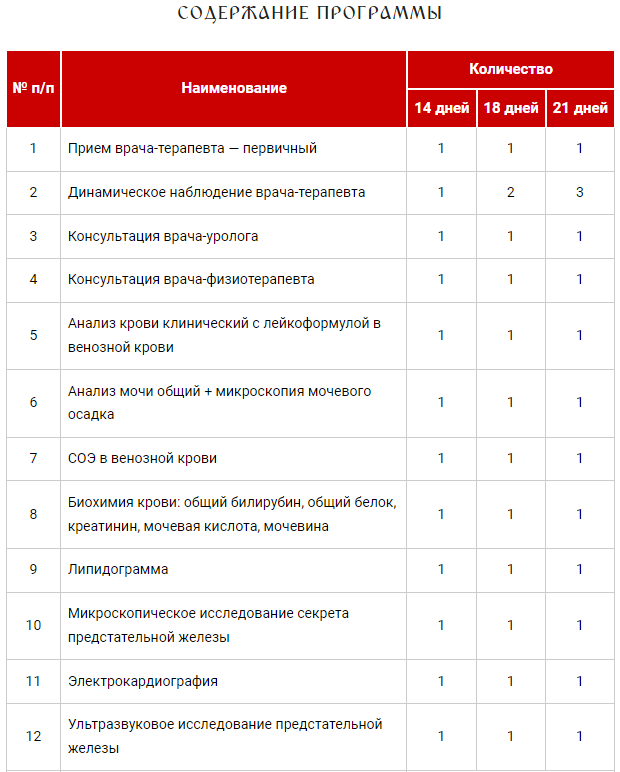 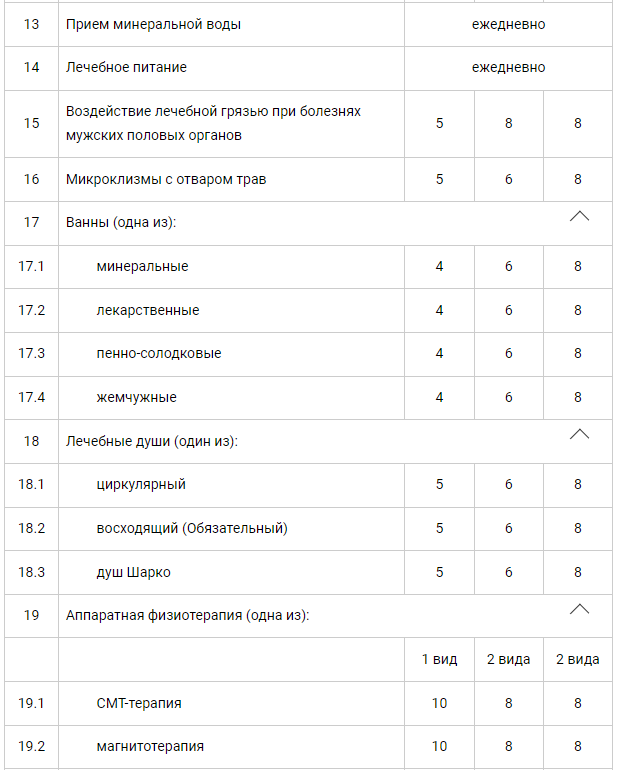 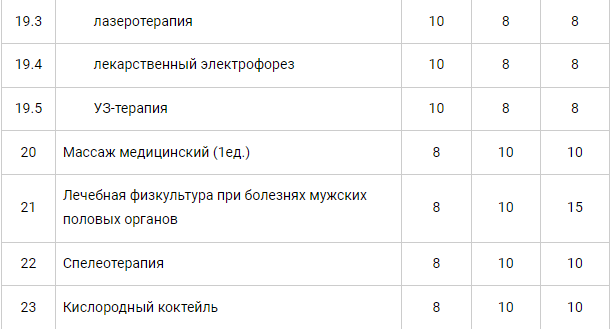 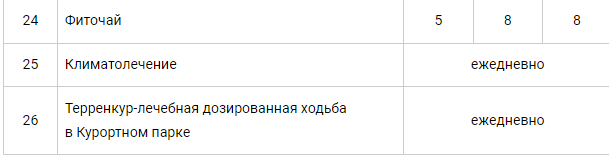 Содержание программы носит ознакомительный характер. Администрация оставляет за собой право вносить изменения.